AVVISO ALLA CITTADINANZANella giornata di DOMENICA 18 NOVEMBRE 2018 è previsto il passaggio sul territorio del Comune di Casagiove della 5^ Edizione del REGGIA - REGGIA, Mezza Maratona Internazionale sulla distanza di km 21,097, inserita nel calendario FIDAL 2018, manifestazione podistica munita del Patrocinio dei Comuni di Caserta, Casagiove e San Nicola La Strada, che si snoderà in gran parte su di un tracciato urbano connotato da elevati flussi veicolari.Per tutelare l'incolumità dei partecipanti e per garantire la buona riuscita della competizione stessa, è necessario chiudere totalmente al traffico le strade inserite nel percorso, consapevoli che questa misura comporta per la cittadinanza qualche piccolo disagio, che potrebbe essere attenuato osservando le indicazioni contenute nel presente avviso, preliminarmente precisando che per quanto sopra esposto è stata adottata apposita Ordinanza n. 48 del 15.11.2018 di modifica temporanea della circolazione che vieta il transito e la sosta (con rimozione forzata) per tutte le categorie di veicoli sulle seguenti strade ordinate secondo il percorso di gara: Via Camusso, Viale della Libertà (altezza area fiera), Via Lazio, Piazza Vanvitelli, Via Calabria, nonché le strade immediatamente annesse alle stesse quali Via Santoro, Via Toscana, Viale Europa, Via Sardegna, Via Sicilia, Via san Francesco, che potranno essere visionati per maggiori dettagli sul sito web: https://reggiareggia.com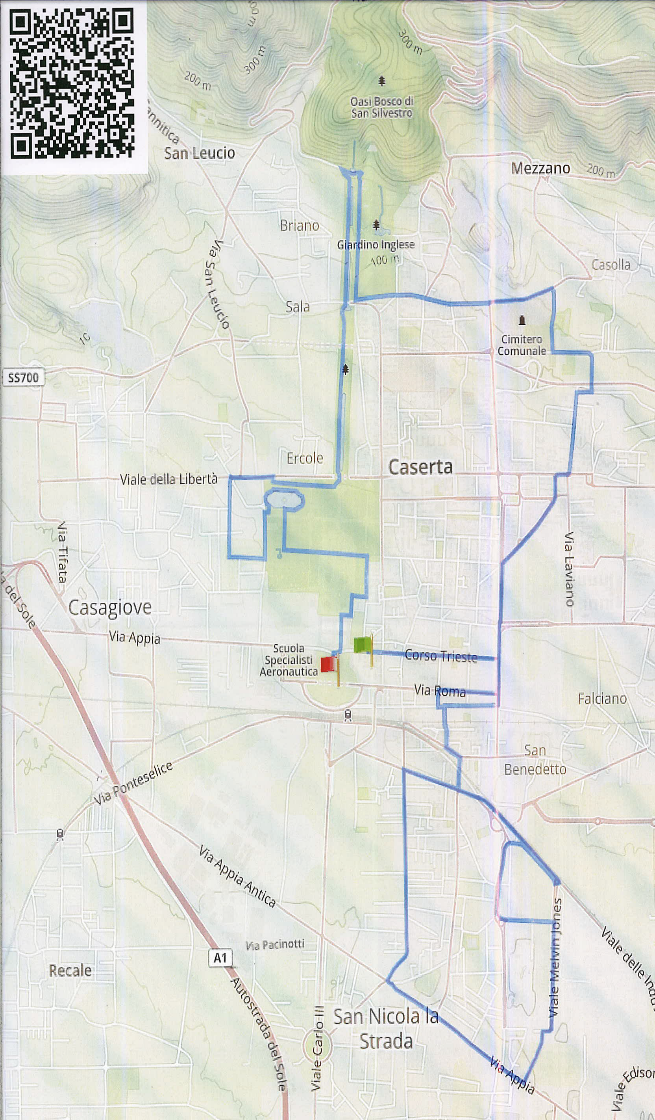 La partenza sarà data alle ore 09.00 in Caserta ed il passaggio nel territorio del Comune di Casagiove dovrebbe avvenire in un intervallo orario che va dalle ore 9,30 alle 11.00 (tempo limite per concludere la gara è fissato in 3h00’); durante tale periodo tutte le strade interessate dall’evento verranno bloccate fino al passaggio di tutti i concorrenti. Pertanto, presumibilmente alle 11,00 la manifestazione dovrebbe abbandonare il territorio cittadino e consentire la riapertura al traffico delle strade inserite nel percorso di gara ed il ripristino della viabilità ordinaria.L'invito, quindi, rivolto a chi ha necessità impellente di utilizzare l'auto è di muoversi al di fuori di questa fascia oraria al fine di non creare problemi agli atleti ed al personale di Polizia stradale, Protezione Civile e volontari che avranno il compito di impedire il transito dei veicoli e fornire indicazioni utili agli automobilisti.La gara porterà nella nostra cittadina alcune migliaia di persone da ogni Regione e non solo, un serpentone colorato e festante, molto bello da vedere anche per chi si vorrà affacciare sulle strade ad incitare i podisti.Siamo certi di ricevere la piccola collaborazione che chiediamo a tutti i nostri concittadini e ci scusiamo ancora per i disagi che potremmo arrecare.Casagiove, 15 Novembre 2018F.toIL COMANDANTE DELLA P.M.Ten. Col. Nicola ALTIERO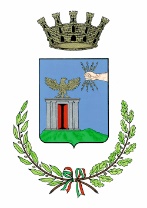 CITTÁ DI CASAGIOVECorpo di Polizia MunicipaleVia Quartier Nuovo - Complesso Militare Borbonicotel. - 0823 466373  fax. - 0823 464098e-mail: pmcasagiove@libero.itp.e.c.: poliziamunicipale@cittacasagiove.legalmail.it